Kultur | Lokales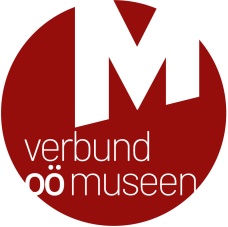 Leonding, September 2022Dank und Anerkennung für ehrenamtliche Mitarbeit in Oberösterreichs MuseenDie Museumslandschaft Oberösterreichs könnte ohne den großen persönlichen Einsatz zahlreicher Ehrenamtlicher nicht bestehen. Am 15. September 2022 lud der Verbund Oberösterreichischer Museen 17 besonders verdiente ehrenamtliche Mitarbeiterinnen und Mitarbeiter aus Oberösterreichs Museen zu einer Festveranstaltung nach Linz, um ihnen Dank und Anerkennung für ihr langjähriges freiwilliges Engagement im Dienste der Museen auszusprechen.
Ehrenamt – die tragende Säule der Museumsarbeit
Oberösterreich verfügt über eine überaus reichhaltige Museumslandschaft. In rund 300 Häusern sind Besucherinnen und Besucher – teils ganzjährig, teils saisonal – eingeladen, in die Kunst-, Kultur- und Naturgeschichte des Landes, in die Geschichte des regionalen Handwerks, die Industrie- und Technikgeschichte, in Spezialthemen rund um Persönlichkeiten oder historische Ereignisse sowie in archäologische oder volkskundliche Themen einzutauchen. Die große Bandbreite an Tätigkeiten im Museumskontext – vom Sammeln und Ausstellen, der Haus- und Bestandspflege, über Reinigungs- und Kassendienste bis hin zu Forschung und Vermittlung – wäre ohne die tatkräftige Mithilfe zahlreicher ehrenamtlicher Museumsmitarbeiterinnen und -mitarbeiter nicht leistbar. Auch bei der Organisation von Veranstaltungen sind die Museen immer auf zahlreiche helfende Hände angewiesen. Das freiwillige Engagement ist daher nicht nur tragende Säule für den Erhalt des kulturellen Erbes in unseren Museen, sondern es ist auch für das kulturelle Angebot in den Gemeinden unerlässlich.

Ehrenurkunden für das Engagement im Dienste der Museen 
Dem Verbund Oberösterreichischer Museen ist es daher ein großes Anliegen, den ehrenamtlichen Museumsmitarbeiterinnen und -mitarbeitern besonderen Dank und Würdigung für ihre Arbeit entgegenzubringen. So wurden am 15. September 2022 17 Persönlichkeiten aus Oberösterreichs Museen zu einer gemeinsamen Feierstunde in das Keine-Sorgen-Atrium nach Linz geladen und im Beisein von Familienangehörigen und Vereinsmitgliedern geehrt. Die Feier wurde in großzügiger Weise von der Oberösterreichischen Versicherung AG unterstützt. Im Rahmen der Feierstunde bedankte sich der Präsident des Verbundes Oberösterreichischer Museen em. o. Univ. Prof. Dr. Roman Sandgruber bei den Festgästen für ihre langjährige Arbeit: Jeder noch so kleine Beitrag seitens der freiwilligen Mitarbeiterinnen und Mitarbeiter sei wertvoll und wichtig und trage zu einem gelungenen Museumsbetrieb bei. Mag. Othmar Nagl, Generaldirektor der Oberösterreichischen Versicherung, Präsident Kons. Herbert Scheiböck vom OÖ Forum Volkskultur und Direktorin Mag.a Margot Nazzal von der Direktion Kultur und Gesellschaft des Landes Oberösterreich wendeten sich ebenfalls mit Grußworten an die Festgäste und würdigten ihre Leistungen im Dienste der Museen.Einen Einblick in die ehrenamtliche Arbeit im Land Salzburg bot schließlich Mag.a Dagmar Bittricher, bis 2021 langjährige Museumsreferentin des Landes Salzburg, im Rahmen ihres Festvortrags „Ehrenamt – oft unbedankt?“. In besonderer Weise wies sie auf das „neue“ Ehrenamt hin, das im Gegensatz zum „klassischen“ Ehrenamt zunehmend durch eine individualisierende Grundhaltung geprägt sei: „Menschen, die sich ehrenamtlich engagieren, achten stärker auf eigene Bedürfnisse, sie wollen ihre Talente, Fähigkeiten und Stärken gezielt einbringen.“ Gerade für den Museumsbereich, der ein vielfältiges Spektrum an Arbeitsbereichen aufweist, sei dies eine große Bereicherung, es erfordere aber auch eine stärkere Flexibilität.
Ehrenurkunden für ehrenamtliches Engagement im Dienste der Museen
Im Anschluss an den Festvortrag wurden die Mitarbeiterinnen und Mitarbeiter aus den oberösterreichischen Museen in den Mittelpunkt gerückt: Nach einer Vorstellung der einzelnen Persönlichkeiten und ihrer Leistungen für die Museen durch Geschäftsführer Dr. Klaus Landa erhielten die Festgäste persönliche Dankesurkunden sowie ein kleines Präsent überreicht. Für eine stimmungsvolle musikalische Umrahmung des Abends sorgte Jakob Steinkellner auf seinem Akkordeon und den gemütlichen und geselligen Abschluss bildete ein gemeinsames Abendessen mit vielen guten Gesprächen im Kreis von Familien und Kollegenschaft.

Die Geehrten
Ausgezeichnet wurden folgende Personen für ihre besonderen Verdienste um die Museumslandschaft Oberösterreichs:Gottfried Bachner, Zahnmuseum LinzKons. Johann Eicher, Haus der Kultur, St. Georgen im AttergauHenriette Eidenberger, Bauernmöbelmuseum HirschbachJosef Einzenberger, Freilichtmuseum Stehrerhof, Neukirchen an der VöcklaHildegard Ganglmair, Kellergröppe Raab & BiersandkellermuseumGerhild Humenberger, VILLA sinnenreich, Rohrbach-BergSieglinde Kinzl, Museum PregartenOSR Dir. i. R. August Mayer, K-Hof Kammerhof Museum GmundenMarianne Mayrhofer, Freilichtmuseum Großdöllnerhof, RechbergProf.in Dr.in Helga Oeser, Museum ATARHOF, Attersee am AtterseeKons. Siegfried Offenberger, Archiv-Museum TimelkamEdith Petschnik, Museum im Dorf MollnKons. Walter Johann Pils, Mühlviertler Schlossmuseum FreistadtJosef Plöchl, Bauernmöbelmuseum HirschbachHerbert Putz, Österreichisches Papiermachermuseum, Laakirchen-SteyrermühlElsa Reichardt, Furthmühle PramKons. Freimut Rosenauer, Kulturhaus Stelzhamermuseum Pramet________________________________________________________________________________Für Fragen und bei Bildwünschen stehen wir Ihnen jederzeit gerne zur Verfügung. Rückfragehinweis:Verbund Oberösterreichischer MuseenMag.a Elisabeth Kreuzwieser | kreuzwieser@ooemuseen.atWelser Straße 20, 4060 Leondingwww.ooemuseen.at | www.ooegeschichte.at
www.facebook.com/ooemuseen
www.instagram.com/ooemuseen_at 